СМОЛЕНСКАЯ ОБЛАСТЬМОНАСТЫРЩИНСКИЙ РАЙОННЫЙ СОВЕТ ДЕПУТАТОВ Р Е Ш Е Н И Еот  03 апреля 2024 года                                                                                               № 14О создании условий для обеспечения транспортного обслуживания населения муниципального образования «Монастырщинский район» Смоленской области в 2024 годуЗаслушав и обсудив информацию заместителя Главы  муниципального образования «Монастырщинский район» Смоленской области Горелова Александра Александровича  «О создании условий для обеспечения транспортного обслуживания муниципального образования «Монастырщинский район» Смоленской области в 2024 году», Монастырщинский районный Совет депутатовРЕШИЛ:1.  Информацию «О создании условий для обеспечения транспортного обслуживания населения муниципального образования «Монастырщинский район» Смоленской области в 2024 году»  принять к сведению (прилагается).2.     Настоящее решение вступает в силу с момента подписания.Приложение                                          к решению Монастырщинского районного Совета депутатов    от 03.04.2024г.  №14 Информацияо создании условий для обеспечения транспортного обслуживания населения муниципального образования «Монастырщинский район» Смоленской области в 2024 году «Муниципальное пассажирское автотранспортное предприятие» Администрации муниципального образования «Монастырщинский район» Смоленской области (далее «МПАП») создано 30 мая 2002 года. «МПАП» является единственным предприятием, осуществляющим пассажирские перевозки на территории Монастырщинского района Смоленской области. На сегодняшний день количество подвижного состава составляет 14 единиц автобусов.  	Предприятие обслуживает 9 маршрутов, в том числе:-   7 маршрутов пригород внутримуниципальные (село);- 1 маршрут пригород межмуниципальный № 227 «Монастырщина – Смоленск», проходящий через д. Стегримово;- 1 маршрут междугородний № 635 «Монастырщина – Смоленск», проходящий через д. Прудки.Списочная численность работающих в муниципальном предприятии составляет 20 человек, в том числе 10 водителей. Средняя заработная плата за 2023 год составила 23150,00 рублей. Согласно п. 8 ч. 11 «Технического регламента о безопасности колесных транспортных средств», утвержденного постановлением Правительства РФ от 10.09.2009 № 720, в салонах автобусов установлено 8 приборов контроля за временем движения транспортного средства, а также режимов труда и отдыха водителей (тахографов), спутниковая система «ГЛОНАСС» имеется в 10 автобусах.За 2023 год перевезено пассажиров 73,9 тыс. человек, что на 8,5 % больше по сравнению с 2022 годом, в том числе:- пригород внутримуниципальные (село) – 13,3 тыс. человек, что на 4,7 % больше по сравнению с 2022 годом;- межгород – 3,6 тыс. человек, что на 9 % больше по сравнению с 2022 годом;- пригород межмуниципальный – 57,0 тыс. человек, что на 9 % больше по сравнению с 2022 годом.Пассажирооборот за 2023 составил 3212,08 тыс. пассажирокилометров, что на 7,2 % больше по сравнению с 2022 годом, в том числе:- пригород внутримуниципальные (село) – 239,39 тыс. пассажирокилометров, что на 1,8 % больше по сравнению с 2022 годом;- межгород – 214,63 тыс. пассажирокилометров, что на 10,7 % больше по сравнению с 2022 годом;- пригород межмуниципальный – 2748,56 тыс. пассажирокилометров, что на 6,7% больше по сравнению с 2022 годом.Пройдено пассажирокилометров: всего – 368468,4 км, что на 0,9 % больше по сравнению с 2022 годом, в том числе:- пригород внутримуниципальные (село) – 87170,70 км, что на 9,3 % меньше по сравнению с 2022 годом;- по межгороду – 36810 км, что на 2,9% больше по сравнению с 2022 годом;- по пригороду межмуниципальному – 244488 км, что на 4,8 % больше по сравнению с 2022 годом.Выполнено рейсов – 5768, что больше на 1,96 % по сравнению с 2022 годом, в том числе;- пригород внутримуниципальные (село) – 1351 рейса, что на 6,1 % меньше по сравнению с 2022 годом;- по межгороду – 409 рейсов, что на 2,9 % больше по сравнению с 2022 годом;- по пригороду межмуниципальному – 4008 рейсов, что на 4,8 % больше по сравнению с 2022 годом.Доходы за 2023 год составили 8746 тыс. рублей, что больше на 9,3 % по сравнению с 2022 годом, в том числе:- пригород внутримуниципальные (село) – 875,3 тыс. рублей, что на 6,5 % больше по сравнению с 2022 годом;- межгород – 538,9 тыс. рублей, что на 6,4 % больше по сравнению с 2022 годом;- пригород межмуниципальный – 7331,8 тыс. рублей, на 9,4 % больше по сравнению с 2022 годом.Расходы за 2023 год составили 16 437 тыс. рублей, что на 22,1 % больше по сравнению с 2022 годом, в том числе:- пригород внутримуниципальные (село) – 6581,5 тыс. рублей, что в 2 раза больше по сравнению с 2022 годом;- межгород – 1783,9 тыс. рублей, увеличились на 45,9 % по сравнению с 2022 годом;- пригород межмуниципальный – 8071,6 тыс. рублей, что на 8,9 % меньше по сравнению с 2022 годом.Убыток сложился в сумме 7691 тыс. рублей, что на 41,56 % больше по сравнению с 2022 годом в том числе:- пригород внутримуниципальные (село) – 5706,2 тыс. рублей, что в 2,2 раза больше по сравнению с 2022 годом;- межгород – 1245,0 тыс. рублей, что на 73,3% больше по сравнению с 2022 годом;- пригород межмуниципальный – 739,8 тыс. рублей, что 2,9 раза меньше по сравнению с 2022 годом.Получено субсидий на погашение убытка в размере – 9095,25 тыс. рублей, на 47,3% больше уровня 2022 года, в том числе:- от Администрации муниципального образования «Монастырщинский район» Смоленской области – 6069,42 тыс. рублей, что 2,7 раза больше по сравнению с 2022 годом;	- от Министерства транспорта и дорожного хозяйства Смоленской области – 3025,83 тыс. рублей, что на 18% больше по сравнению с 2022 годом.Кредиторская задолженность за 2023 год составила 747,0 тыс. рублей, что на 84 % меньше по сравнению с 2022 годом, дебиторская задолженность – 427,0 тыс. рублей, что в 2,8 раза больше по сравнению с 2022 годом.В феврале 2023 года из МБТХУ передан новый автобус ГАЗЕЛЬ БИЗНЕС ГАЗ 322173 (2022 года выпуска, вместимостью 13 посадочных мест).В рамках реализации мероприятий по приобретению подвижного состава пассажирского транспорта общего пользования за счет специальных казначейских кредитов приобретено и передано «МПАП» четыре автобуса ПАЗ 32054 320540-04 (22 пассажирских места).В целях контроля за выдачей билетов водителями, на маршрутах еженедельно проводятся проверки. Осуществлен перевод заправки автобусов на безналичный расчет с ООО «РН-Карт-Смоленск».В 2024 году планируется реорганизация «МПАП». 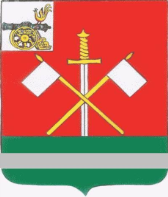 Глава муниципального образования«Монастырщинский район» Смоленской области                                            В.Б. Титов             Председатель              Монастырщинского районного              Совета депутатов                                                                                                              П.А. Счастливый 